САГЛАСНОСТ - УГОВОРСагласан сам да моје дете ___________________________из Основне школе „Краљ Петар II Карађорђевић“–Београд, одељење _____________________, учитељ/разредни старешина ______________________________________, наручи уџбенике из приложеног списка на полеђини сагласности. Наручивање вршите заокруживањем редног броја испред наведеног уџбеника.Уџбеници ће се користити у васпитно-образовном раду у школској 2019/2020. години које је изабрало наставничко веће школе, а у складу са Законом о уџбеницима.Укупан износ одабраних уџбеника је _________________________динара          Обавезујем се да уплату извршим на 5 (пет) рата и то:
               - 1. рата до 26.03.2019.               - 2. рата до 25.04.2019. - 3. рата до 25.05.2019.  -4. рата до 25.06.2019.  -5. рата до 25.07.2019. уплатом на рачун  Прима, издаваштво и дистрибуција, Горњи Милановац  у складу са следећом  уплатницом:НАПОМЕНА: УПЛАТУ ИЗВРШИТИ НА ИМЕ УЧЕНИКА, А НЕ РОДИТЕЉА, ЗБОГ АДЕКВАТНОГ КЊИЖЕЊА!      Уџбенике ћу преузети у школи након обавештења о преузимању од стране надлежних лица која раде у школи.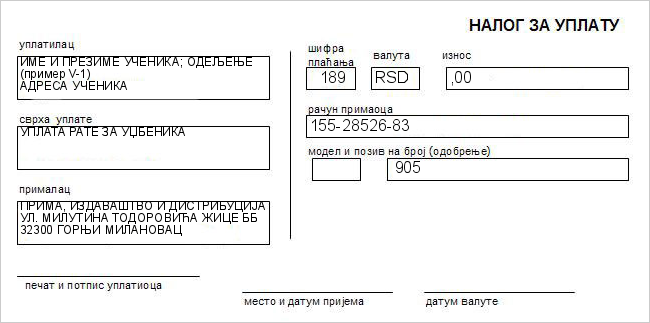 Родитељ/старатељ_______________________________________бр. л.к._____________  ПУ __________________.
Контакт телефон__________________________E-mail___________________________________________________.У Београду, ____________ 2019. године.	По уплати последње рате свако дете добија урађен коначни рачун.